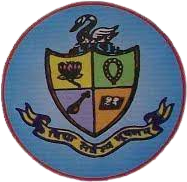 Department of EnglishProgramme Outcomes UG (BA/BSc/BCom/BCA) LanguageOn successful completion of the programme, the students will be able to communicateeffectively in the second language i.e. English.It will improve their LSRW skills.Their intellectual, personal and professional abilities will be developed through effective communicative skills; ensuring high standard of behavioral attitude through literary subjects and shaping the students as socially responsible citizens.They will be able to know about the process of beginning and growth of English language.They will know about various innovative ways of using English language in verbal and non- verbal communications.They will be able to write clearly, effectively, and creatively, and adjust writing style appropriately to the content, the context, and nature of the subject.They will acquire ability to think about the relation between language and literatureUG (BA) English LiteratureOn successful completion of the programme, the students will be:	Familiar with differentgenres of literature including Poetry, Fiction, Prose, Drama, Autobiography etc.Able to trace the history of English Literature from Old English Period to Modern Age.Be familiar with major literary works by British writers in the field of Drama, fiction and Poetry.	Be acquainted with major religious, political and social movements of English Literature and their influence on literature.It will help students build their analytical skills and interpretive argument and becomecreative and decisive writers.The study of this programme instigates the imagination, cultivates a capacity for understanding ambiguity and complexity, and instills sensitivity to the diversities ofhuman existence.PG (English Literature)Students will have knowledge of literature in English language and literary theories.They will have a thorough knowledge of current literary critical approaches, theories and methodologies in the field of literary studies in English.They will be able to analyze literary texts in light of their historical and intellectualbackground.They will be able to analyze literary problems in a way that reflects insight into the distinctive historical, traditional and social situations of English literature as an academicdiscipline.With addition of one new paper, Research Methodology, the students will be able to know about what is research, develop an insight to write research papers and pursue further PhD degree.Add-on Course in Spoken English & Creative WritingThe completion of the course will increase students’ confidence in speaking publicly andthey will be able to articulate clear questions and ideas in class discussion; listen thoughtfully and respectfully to others’ ideas; and prepare, organize, and deliver engaging oral presentations.The intellectual and professional abilities through effective communicative skills; ensuring high standard of behavioural attitude will be instilled in them and it will makethem socially responsible citizens.Programme Specific OutcomeB.A./ B.Sc./ B.Com./BCA (Language):The programme will develop competence and communication skill in the language so that they might participate in all India as well as state services and other competitive examinations.It will prepare students to read, interpret, and write about a diverse range of texts in English and Understand the texts analytically and critically.It will make students understand the texts on the basis of careful close reading.It focusses to educate students to write critical essays on the prescribed topics, motivating them to engage in genuine research work at the post graduation level.BA (English Literature)The ability to read texts closely and to articulate the value of close reading in the study of literature and rhetoric.The ability to explicate texts written in a wide varietyof forms, styles, structures, and modes.To Comprehend various forms of literature like prose, poetry, drama and fictionTo Apprehend different cultures and cultural sensibilities around the worldTo have Perspectives of literary movements that existed in different ages.MA (English Literature)They will be familiar with the conventions of diverse textual genres including fiction, non-fiction, poetry, autobiography, biography, Journal, film, plays, editorials etc. They can apply critical frameworks to analyze the linguistic, cultural and historical backgroundof texts written in English.Add-on Course in Spoken English & Creative Writing:On successful completion of the Programme, the students will be accurate both in oral and written communication as they will be strong in Grammar and its usage. They will also be able to express a thorough command of English and its linguistic structures. Theircreative and literary skills will also be improvised through the programme.Course OutcomeBA	/BSc	/BCom	/BCA (Language)First Year:The students will get familiar with the main events, conflicts, inventions and rich history of Ancient India.On successful completion of the Programme, the students will be able to gain knowledge on fundamental principles of English grammar including parts of speech, sentence types, sentence analysis, simple /compound/complex sentences, subject- verb agreement, pronoun usage, punctuation, capitalization etc.The programme develops competence and communication skill in the language so that they might participate in all India as well as state services and other competitive examinations.Second YearThey will be familiarized with the development of science in ancient India through thetext provided in the syllabusIt will make them aware about the current issues like how to fight diseases, waterpollution, the after effects of war and uses of computers etc.To make the students learn about principles of grammar like correct uses of preposition,tenses, modals, voice, narration, synthesis of sentences etc.Third YearThey will be familiarized with the national heritage and the values of Indian life andsocial system.They will also get familiarized with the problems of developing countries.To develop their linguistic competence and communicative skills.BA (English Literature):First Year:The students will get familiar with the main events, conflicts, inventions and rich historyof Ancient India starting from year 1550-1900.They will come to know about great literary works in the field of drama, poetry, proseand fiction written by great authors.Second YearThe students will get familiar with the main events, conflicts, inventions and literaryworks including poetry, prose, fiction, drama and short stories of modern age.They well get acquainted with literary genres like elegy, sonnet, ode, one act play etc.Third YearThe students will get apprised with various Indian authors under Indian Writing inEnglish.They will also get exposure to the works of American authors under the paper Americanliterature.M.A. English LiteratureIst Semester:The students will have extensive knowledge of literary terms, major periods, major poets,dramatists, essayists and novelists, literary genres.The students will get knowledge about the social, political and literary background ofdifferent ages from 14th century to 17th centurySemesterTheir knowledge about the literary terms, major periods, major poets, dramatists,essayists and novelists, literary genres will further be improvised.The students will get knowledge about the social, political and literary background ofdifferent ages from 18th century to 20th centurySemesterThe students will get detailed knowledgeAbout critical theories propounded by great critics from Aristotle to Matthew Arnold.Indian writers writing in English like Rabindranath Tagore, Toru Dutt, MK Gandhi, andMulkraj Anand.American literature including poets and novelists like Walt Whitman, Emily Dickinson,Robert Frost and EmersonAbout scope, levels and branches of linguistics, theories of language variation,morphology, and models of IC analysis.Modern Writers like Hopkins, W.B. Yeats, T.S. Eliot, Ted Hughes etc.SemesterThe students will get detailed knowledge:About critical theories propounded by great modern critics from Virginia Woolf to ElaineShowalterIndian writers writing in English from A.K. Ramanujan to Mahesh Dattani.American literature including poets and novelists from Mark Twain to William Faulkner.About Organs of speech, Phonetics, Classification of consonant and Vowel Sounds,Phoneme and essentials of Stylistics etc.Modern Writers like James Joyce, George Orwell, Samuel Becket, and Bapsi Sidhwa.With addition of one new paper, Research Methodology, the students will be able to know about meaning and objectives of research, research process, mechanics of research writings, insight to write research papers and pursue further PhD degree.Add-on Course in Spoken English & Creative Writing:First year (Certificate): On the completion of 1st year certificate course, the students will have acomprehensive knowledge of English Grammar including tense, voice, preposition, structures of sentences, articles etc.Second year (Diploma): On successful completion of the Programme, the students will be accurate both in oral and written communication as they will be strong in Grammar and its usage. They can express a thorough command of English and its linguistic structures. They can apply critical frameworks to analyze the linguistic, cultural and historical background of texts written in English. They will be familiar with the conventions of diverse textual genres includingfiction, non-fiction, poetry, autobiography, biography, Journal, film, plays, editorials etcThird year (Advanced Diploma): The ability to write clearly, effectively, and imaginatively, and toaccommodate writing style to the content and nature of the subject.